بسم الله الرحمن الرحيماختبار نهاية الفصل الدراسي الثالث – (الدور الأول) – للعام الدراسي 1445هـالسؤال الأول : فهم المقروء :      زرقاء اليمامة امرأةٌ من أهل اليمامة في نَجْدِ، يُقالُ بأنها كانت ترى الراكب على مسيرة ثلاثة أيامٍ عُرِفَتْ حِدَةُ بصرها حين أخبرت قومها عن جمال سبعة لهم تاهت في الصحراء، وأنها على مسيرة يومين منهم، فصادف أن جاء بعد يومين من يقود الجمال إلى قبيلتهم؛ لأن عليها وشم ابنهم.ويُروى أن ناسا من العرب غزوا قومها، فلما اقتربوا من مسافة نظرها فكروا في حيلة؛ كي لا تكتشف الزرقاء أمرهم، فاتفقوا على أن يحملوا معهم الأشجار ؛ يتستر كل فارس بشجرة يحملها . أشرفتِ الزرقاء من فوق إحدى الرُّبا، فقال قومُها: ما ترين يا زرقاء؟ قالت: خُذُوا حِذْرَكُمْ، فَإِنِّي أرى شجرا يسير وخلفَهُ بَشَرٌ، فاستهانوا بقولها ولم يصدقوها، فلما وصل الأعداء إلى قومها هزموهُمْ وهدموا بُنيانهم. وبحث قائد الجيش المهاجم عن الزرقاء، فلما أحضرت له قال لها : لقد غلب عقلي عينيك فقالت له : لم يغلب عقلك عيني ولكن قومي كذبوني. قال لها : هل تحبين أن تصحبيني وتخبريني عن كل من يقصد بلادي ولن أكذبك كما كذبك قومك .قالت كثرة البكاء على أهلي والحزن على وطني أضعف عيني فلا يجعلني أرى شيئا . فلا فائدة لعيني إن لم أخدم بها وطني، وفقدها خير من أن أبصر بها العدو الذي قتل أهلي وخرب وطني، والآن افعل بعيني ما شئت ولا تطمع من الزرقاء أن تخدم بها عدو الوطن.   السؤال الثاني: الصنف اللغوي  :  السؤال الثالث :الوظيفة النحوية    7- تشجع الدولة المتعلم الموهوب.     ( اجعل ما تحته خط جمع مذكر سالما وغير ما يلزم)...............................................................................................................................8- بالعلم والعمل نحول الخيال إلى حقيقة.         ( أعرب ما تحته خط "العلم")..............................................................................................................السؤال الرابع   :الأسلوب اللغوي   السؤال الخامس : الظاهرة الإملائية  :    ** اختر الإجابة الصحيحة :                                                                                 اكتب ما يملى عليك :......................................................................................................................................................................................................................................................................................................................................................................................................... السؤال السادس  : الرسم الكتابي :      اكتب ما يلي بخط النسخ 
 وطني الحبيب الغالي، أنت مصدر فخري، عشت في رحابك مطمئنا . ...............................................................................................................................................................................................................................................................................................................................................................................................................................................................................................................................................................................................................................................................................................................................................................................................................................................................................................................................................................................................................................................................................................................................................................................................................................................................................................................................................................................   ـــــــــــــــــــــــــــــــــــــــــــــــــــــــــــــــــــــــــــــــــــــــــــــــــــــــــــــــــــــــــــــــــــــــــــــــــــــــــــــــــــــــــــــــــــــــــــــــــــــــــــــانتهت الأسئلةمــــع تمنياتي لكم بالـتــوفـيــق والـنـجـــاح 0إعداد قناة التعلم التفاعلينموذج الإجابة https://youtu.be/seyGL7p_9UMرابط التليجرام https://t.me/tdsglالمملكة العربية السعوديةوزارة التعليمإدارة التعليم .................مدرسة : ......................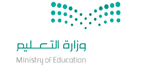 المادة : لغتي الصف : الخامس الابتدائيالزمن : ساعتان اسم الطالب : ........................................................................................................الصف: الخامس الابتدائي (  )سالمهارةالمهارةالدرجة الدرجة بالأرقامالدرجة بالأحرفالمصححالمراجعالمدقق1فهم المقروءفهم المقروء102الصنف اللغويالصنف اللغوي63الوظيفة النحويةالوظيفة النحوية84الأسلوب اللغويالأسلوب اللغوي45الظاهرة الإملائيةالظاهرة الإملائية86الرسم الإملائيالرسم الإملائي4المجموع النهائيالمجموع النهائي40401- زرقاء اليمامة من أهل :  1- زرقاء اليمامة من أهل :  1- زرقاء اليمامة من أهل :  1- زرقاء اليمامة من أهل :  1- زرقاء اليمامة من أهل :  أ – نجد   أ – نجد   ب- اليمن     جـ ـ مصر     جـ ـ مصر     2- كيف احتال الأعداء حتى لا تكشف زرقاء أمرهم ؟2- كيف احتال الأعداء حتى لا تكشف زرقاء أمرهم ؟2- كيف احتال الأعداء حتى لا تكشف زرقاء أمرهم ؟2- كيف احتال الأعداء حتى لا تكشف زرقاء أمرهم ؟2- كيف احتال الأعداء حتى لا تكشف زرقاء أمرهم ؟أ – جاؤوا ليلا       ب- رفعوا الرايات البيض     ب- رفعوا الرايات البيض     ب- رفعوا الرايات البيض     جـ ـ استتروا بشجر حملوه معهم        3- حين وصل الأعداء إلى قوم زرقاء :    3- حين وصل الأعداء إلى قوم زرقاء :    3- حين وصل الأعداء إلى قوم زرقاء :    3- حين وصل الأعداء إلى قوم زرقاء :    3- حين وصل الأعداء إلى قوم زرقاء :    أ – عادوا خاسرين ب- هزموهم وهدموا بنيانهم         ب- هزموهم وهدموا بنيانهم         ب- هزموهم وهدموا بنيانهم         جـ - صالحوهم   4- يضرب بزرقاء المثل في :4- يضرب بزرقاء المثل في :4- يضرب بزرقاء المثل في :4- يضرب بزرقاء المثل في :4- يضرب بزرقاء المثل في :أ – شدة الذكاء   ب- قوة البصر     ب- قوة البصر     ب- قوة البصر     جـ ـ سرعة التصرف      5 – ما حال زرقاء بعد أن اجتاح الأعداء قومها ؟  5 – ما حال زرقاء بعد أن اجتاح الأعداء قومها ؟  5 – ما حال زرقاء بعد أن اجتاح الأعداء قومها ؟  5 – ما حال زرقاء بعد أن اجتاح الأعداء قومها ؟  5 – ما حال زرقاء بعد أن اجتاح الأعداء قومها ؟  أ – سخرت منهم                  ب – غضبت منهم                 ب – غضبت منهم                 ب – غضبت منهم           جـ - حزنت عليهم              6- على أي شي يدل قول زرقاء " فلا فائدة لعيني إن لم أخدم بها وطني"6- على أي شي يدل قول زرقاء " فلا فائدة لعيني إن لم أخدم بها وطني"6- على أي شي يدل قول زرقاء " فلا فائدة لعيني إن لم أخدم بها وطني"6- على أي شي يدل قول زرقاء " فلا فائدة لعيني إن لم أخدم بها وطني"6- على أي شي يدل قول زرقاء " فلا فائدة لعيني إن لم أخدم بها وطني"أ – عدم أهمية عينيها       ب-   شدة حبها لوطنها     ب-   شدة حبها لوطنها     ب-   شدة حبها لوطنها     جـ - أهمية العين7- من صفات زرقاء اليمامة كما فهمت من النص:7- من صفات زرقاء اليمامة كما فهمت من النص:7- من صفات زرقاء اليمامة كما فهمت من النص:7- من صفات زرقاء اليمامة كما فهمت من النص:7- من صفات زرقاء اليمامة كما فهمت من النص:أ – الإخلاص للوطن      ب- الخبرة الطويلة           ب- الخبرة الطويلة           ب- الخبرة الطويلة           جـ ـ الذكاء          8- معنى "الرُّبا  " ....  8- معنى "الرُّبا  " ....  8- معنى "الرُّبا  " ....  8- معنى "الرُّبا  " ....  8- معنى "الرُّبا  " ....  أ – الأراضي المرتفعة    ب- الأراضي المنخفضة    ب- الأراضي المنخفضة    ب- الأراضي المنخفضة    جـ - الأراضي الواسعة     9- ما الموقف الذي كشف لزرقاء عن حدة بصرها؟9- ما الموقف الذي كشف لزرقاء عن حدة بصرها؟9- ما الموقف الذي كشف لزرقاء عن حدة بصرها؟9- ما الموقف الذي كشف لزرقاء عن حدة بصرها؟9- ما الموقف الذي كشف لزرقاء عن حدة بصرها؟أ – حين أخبرت قومها عن عدوهم      أ – حين أخبرت قومها عن عدوهم      ب- حين أخبرت قومها عن سبعة جمال ضلت ب- حين أخبرت قومها عن سبعة جمال ضلت جـ - حين رأت الشجر يتحرك      10– ما رأيك فيمن يتعاون مع أعداء الوطن على قومه؟10– ما رأيك فيمن يتعاون مع أعداء الوطن على قومه؟10– ما رأيك فيمن يتعاون مع أعداء الوطن على قومه؟10– ما رأيك فيمن يتعاون مع أعداء الوطن على قومه؟10– ما رأيك فيمن يتعاون مع أعداء الوطن على قومه؟أ – خائن للوطن                 ب – متعاون                 ب – متعاون                 ب – متعاون           جـ - حرية شخصية                  61 – رمى اللاعب الكرة في .......الخصم.               (أكمل باسم مقصورمناسب)1 – رمى اللاعب الكرة في .......الخصم.               (أكمل باسم مقصورمناسب)1 – رمى اللاعب الكرة في .......الخصم.               (أكمل باسم مقصورمناسب)أ – ملعبب- مرمى جـ ـ ناحية2-  سرت في صحراء واسعة مع هؤلاء المغامرين.          الاسم الممدود في الجملة السابقة:  2-  سرت في صحراء واسعة مع هؤلاء المغامرين.          الاسم الممدود في الجملة السابقة:  2-  سرت في صحراء واسعة مع هؤلاء المغامرين.          الاسم الممدود في الجملة السابقة:  أ- صحراءب - واسعة   جـ - هؤلاء  3- اسم معرب ينتهي بألف لازمة مفتوح ما قبلها: 3- اسم معرب ينتهي بألف لازمة مفتوح ما قبلها: 3- اسم معرب ينتهي بألف لازمة مفتوح ما قبلها: أ – المنقوصب ـ المقصور جـ ـ الممدود4- يحسن .......عمله .         ( أكمل باسم منقوص)  4- يحسن .......عمله .         ( أكمل باسم منقوص)  4- يحسن .......عمله .         ( أكمل باسم منقوص)  أ – مصطفىب ـ الداعي جـ ـ غلامي5- إذا سمعت .......فهلم إلى الصلاة.  (أكمل باسم ممدود) 5- إذا سمعت .......فهلم إلى الصلاة.  (أكمل باسم ممدود) 5- إذا سمعت .......فهلم إلى الصلاة.  (أكمل باسم ممدود) أ – المناديب ـ النداء جـ ـ الأذان 6- الجملة التي اشتملت على اسم منقوص:  6- الجملة التي اشتملت على اسم منقوص:  6- الجملة التي اشتملت على اسم منقوص:  أ – متى الاختبار ؟ب ـ هذا طالب مجتهد  جـ ـ يعتمد الراعي على العصا.   81 – المعلم يسلم على ........ 1 – المعلم يسلم على ........ 1 – المعلم يسلم على ........ أ – أبوكب- أباكجـ ـ أبيك2-  كان الشاب طفلا ......صبيا       ( أكمل بحرف عطف يفيد الترتيب والتراخي) 2-  كان الشاب طفلا ......صبيا       ( أكمل بحرف عطف يفيد الترتيب والتراخي) 2-  كان الشاب طفلا ......صبيا       ( أكمل بحرف عطف يفيد الترتيب والتراخي) أ- وب – فـ  جـ - ثم   3- يفخر الوطن بالمواطنين ..... 3- يفخر الوطن بالمواطنين ..... 3- يفخر الوطن بالمواطنين ..... أ – المخلصونب ـ المخلصين جـ ـ مخلصون 4 – يتعاون الأب و.......في تربية الأبناء. 4 – يتعاون الأب و.......في تربية الأبناء. 4 – يتعاون الأب و.......في تربية الأبناء.أ – الأمُّب- الأمَّجـ ـ الأمِّ5-  الجملة التي كتبت بشكل صحيح : 5-  الجملة التي كتبت بشكل صحيح : 5-  الجملة التي كتبت بشكل صحيح : أ- يمكن الدخول للمسجد من بابانب – يمكن الدخول للمسجد من بابا  جـ - يمكن الدخول للمسجد من بابين  6- دخل الطلاب ثم المعلمون  .    (المعطوف عليه في الجملة السابقة ) 6- دخل الطلاب ثم المعلمون  .    (المعطوف عليه في الجملة السابقة ) 6- دخل الطلاب ثم المعلمون  .    (المعطوف عليه في الجملة السابقة ) أ – الطلابب ـ ثم جـ ـ المعلمون   41 – طلب أمر محبوب لا يتوقع حدوثه ومن أدواته (ليت)    .          1 – طلب أمر محبوب لا يتوقع حدوثه ومن أدواته (ليت)    .          1 – طلب أمر محبوب لا يتوقع حدوثه ومن أدواته (ليت)    .          أ – الترجي ب- التمنيجـ ـ الاستفهام 2- الجملة التي اشتملت على أسلوب الترجي: 2- الجملة التي اشتملت على أسلوب الترجي: 2- الجملة التي اشتملت على أسلوب الترجي: أ- ليت المسافر يعود.ب -  لعل المسافر يعود .جـ - ما أجمل أن يعود المسافر 3- اجعل كلمة (كل ) توكيدا وغير ما يلزم.  3- اجعل كلمة (كل ) توكيدا وغير ما يلزم.  3- اجعل كلمة (كل ) توكيدا وغير ما يلزم.  أ- كل المعلمين مخلصون ب -  المعلمون كلهم مخلصونجـ - إن كل المعلمين مخلصون 4-  وصلت الطائرات إلا طائرتين.            (ما نوع الأسلوب في الجملة السابقة؟)   4-  وصلت الطائرات إلا طائرتين.            (ما نوع الأسلوب في الجملة السابقة؟)   4-  وصلت الطائرات إلا طائرتين.            (ما نوع الأسلوب في الجملة السابقة؟)   أ- توكيد  ب -  استثناءجـ - ترجي    81 – تاج ........التواضع1 – تاج ........التواضع1 – تاج ........التواضعأ - المروءةب-  المروؤةجـ ـ المروأة2- جمع مدينة :.........2- جمع مدينة :.........2- جمع مدينة :.........أ- مداءنب – مدائن جـ -  مدآين3 –لا ........في وجه من يتحدث إليك.3 –لا ........في وجه من يتحدث إليك.3 –لا ........في وجه من يتحدث إليك.أ - تتثاأبب-  تتثاءبجـ ـ تتثاؤب4- كتبت الهمزة في كلمة( مئات ) على الياء لأنها:4- كتبت الهمزة في كلمة( مئات ) على الياء لأنها:4- كتبت الهمزة في كلمة( مئات ) على الياء لأنها:أ- مفتوحة وقبلها مكسورب – مكسورة وقبلها مفتوحجـ -  مكسورة وقبلها مكسور  4